Открытый урок по ОРКСЭ в 4 "А" классе МБОУ СОШ №34учитель: Магомеднабиева М.М. 22.11.2018г.Тема: Верование разных народов в мифах, легендах и сказанияхЦель: формирование мотивации к осознанному нравственному поведению, основанному на знании и уважении культурных и религиозных традиций разных народов.Задачи:-расширение представления детей об окружающем мире и внутреннем мире человека- воспитание культуры восприятия произведений искусства, художественной литературы, обогащения мира чувств, эмоций детей, развитие их интереса к традициям своего народа- воспитание любви к малой родине, навыков культурного поведения, чувства товарищества и взаимопомощи- развитие самоконтроля и самостоятельности учащихся.Оборудование:1. Мультимедийная презентация к уроку2.Компьютер3.Проектор4.Учебник «Основы мировых религиозных культур»5. Карта Америки.Ход урока:Организационный момент:Итак, друзья, внимание –Ведь прозвенел звонок.Садитесь поудобнее,Начнём скорей урок!- У нас сегодня необычный урок, к нам пришли гости.Актуализация опорных знаний:Проверка домашнего задания (тест)-У вас на столах листочки с тестом. Вам нужно выбрать правильный ответ.Итак:- о каком материке говорили на предыдущем уроке? (ответ б-Австралия)-самое знаменитое австралийское дерево ( а-эвкалипт)-сумчатое животное Австралии (б-кенгуру)-коренное население жителей страны или местности (в-аборигены)-оригинальное австралийское изобретение для охоты (а-бумеранг)Проверка.- Молодцы. Скажите, пожалуйста, почему бумеранг считается священным предметом у коренного населения Австралии?Целеполагание:- Мы с вами продолжаем путешествовать. А на какой материк отправимся сегодня, вы узнаете, собрав пазлы, которые находятся у вас на столах. Возмите конверты и соберите из нескольких кусочков материк. Но даже если вы догадались, важно правильно сложить очертания этого материка. Работать будем парами. Работа над новым материалом.- Откройте учебник на стр. 34 и проверте, правильно ли вы сложили пазлы.-Итак, тема нашего урока : «Верование разных народов в мифах, легендах и сказаниях». А конкретно мы поговорим о веровании коренного населения Америки. Нам предстоит рассмотреть особенности некоторых культур древних индейцев, познакомиться с религиозными традициями народов древней Америки.Рассказ учителя:Америка объединяет два материка- Северную и Южную Америку- и близлежащие острова (карта Америки).Коренное население Америки- индейцы. В далёком прошлом они занимались охотой, рыболовством, а в некоторых районах- земледелием. По рекам континента они передвигались на особых лодках- каноэ.Известны многие племена и целые цивилизации индейцев, которые не сохранились до наших дней, но оставили в истории свою величайшую культуру. К таким цивилизациям относятся майя, ацтеки, инки. Каждое племя создавало свои независимые города-государства с прилежащими поселениями и землями. Среди индейских богов были боги солнца, земли, дождя, ветра, молнии и рпочих природных ситл и явлений, которых надо было задабривать, чтобы они не наслали на людей стихийные бедствия. Майя, ацтеки , инки обладали очень развитой культурой. Например, современные учёные до сих пор поражаются точности астрономических расчётов календаря майя. - Рассмотрите иллюстрации ( на проекторе). Чем поражают воображение древние священные сооружения индейцев? -Какие племена индейцев запомнили? ( майя, ацтеки, инки) (Вывешивает данные слова на доску )Словарная работа: (работа с учебником)- прочитайте в словаре учебника, что называют словом «цивилизация» ( вывешивается на доску) -Как вы думаете, можно ли назвать культуры индейцев майя, ацтеков и инков цивилизациями? (предположения детей). А проверить ваши предположения, поможет фильм, который мы сейчас просмотрим.Просмотр фильма «Люди Солнца». (10 минутный документальный фильм, в котором о каждой из данных цивилизаций рассказывается в интересной, познавательной и доступной форме).Ответы детей на вопрос (доказывают по направлениям: культура, наука, религия и строительство, исходя из определения из «Словаря» учебника).Вывод:- Почему древних людей называли ЛЮДЬМИ СОЛНЦА? (поклонялись и почитали солнце) - Почему? (ответы детей)Вывод:- Итак, мы должны уважительно относиться к культурным и религиозным традициям разных народов.- Как и у всех народов, у древних индейцев существовало УНТ. Нам предстоит познакомиться с одной из легенд.Работа по учебнику:Работа над легендойЧтение (ученик)Ответы на вопросыВыводы (воспитательный момент)- Скажите, какое произведение напоминает легенда (сказку), что общего? но чем отличаются? (Леге́нда (от ср.-лат. legenda «чтение», «читаемое», «собрание литургических отрывков для ежедневной службы») — одна из разновидностей не сказочного прозаического фольклора. Письменное предание о каких-нибудь исторических событиях или личностях и их происхождении).5. Итог урока:Таблица на доске: Домашнее задание: исходя из того, что вы хотите узнать, найдите в инцеклопедиях материал о культуре майя, ацтеков и инков, подготовьте небольшое сообщение, подберите иллюстрации.-Можете пересказать легенду, которую вы прочитали и нарисовать рисунки к уроку.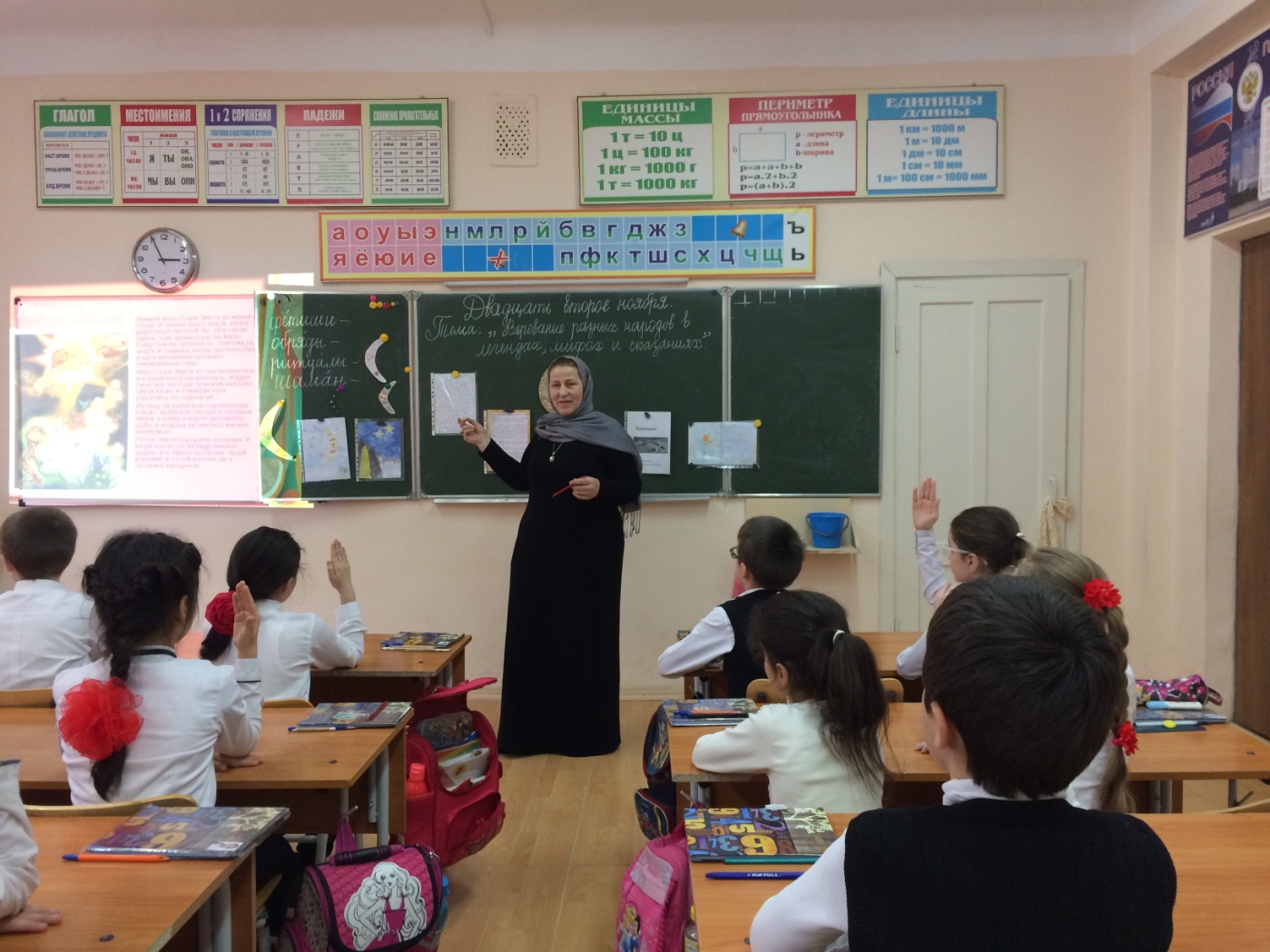 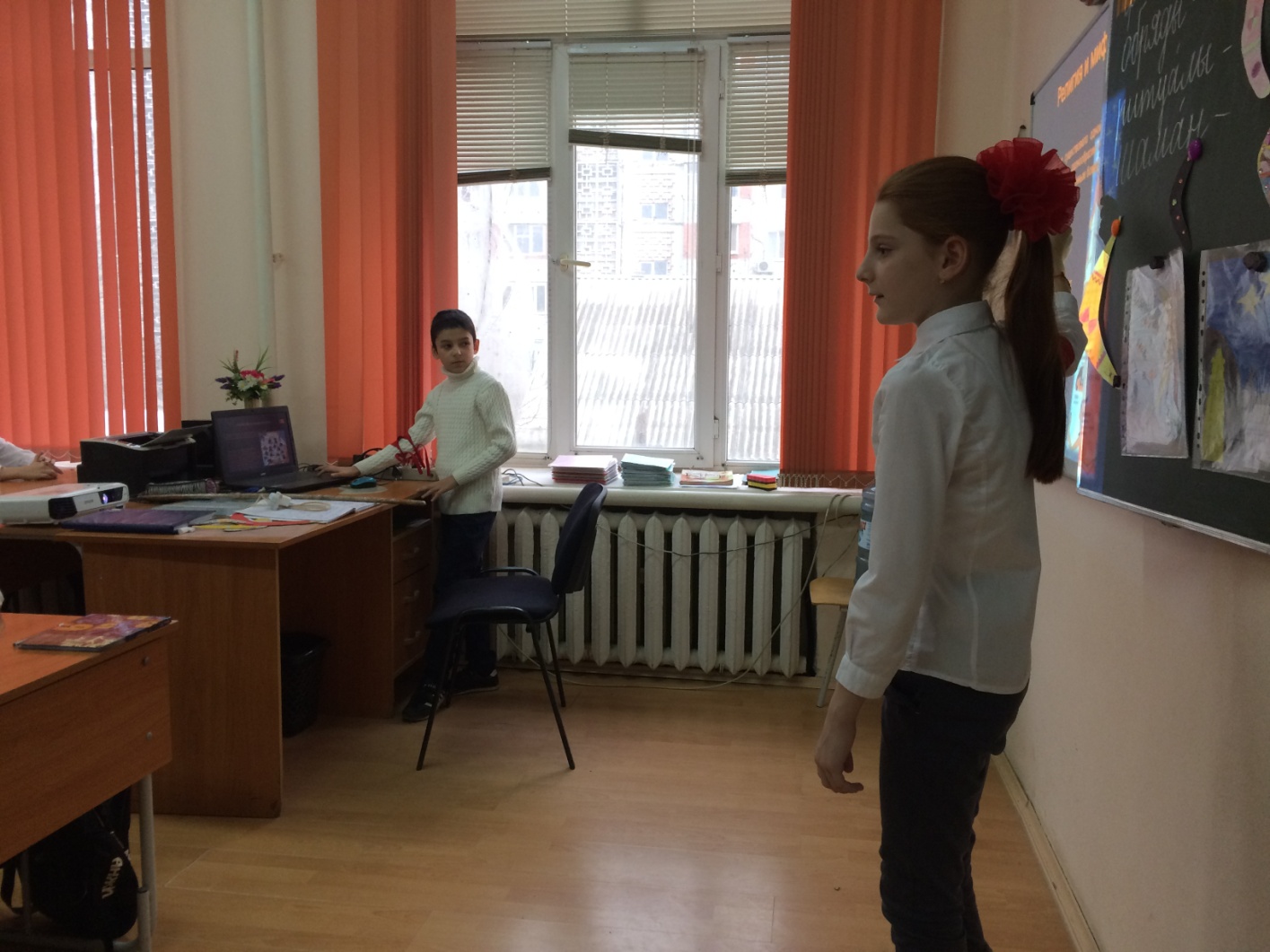 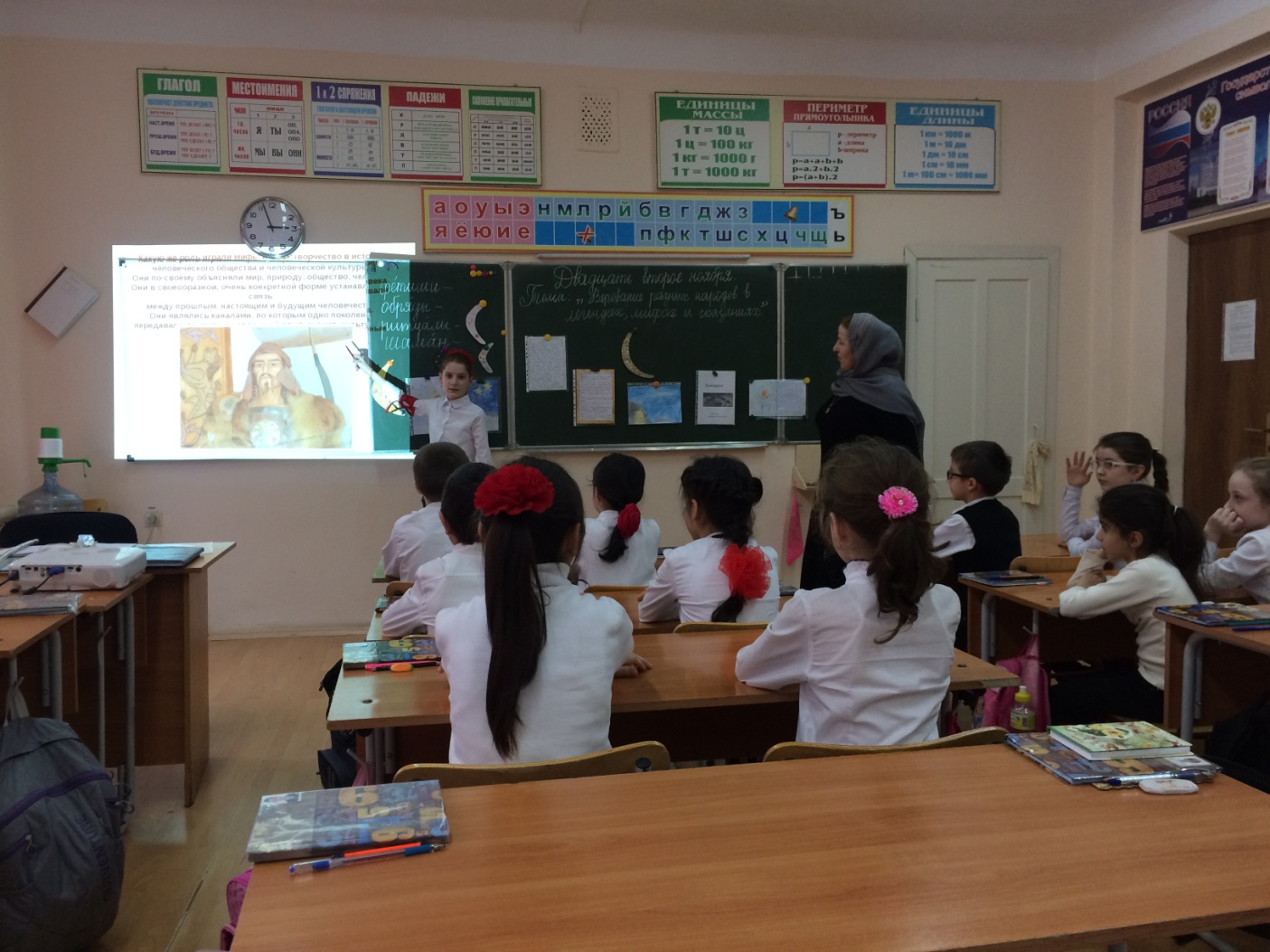 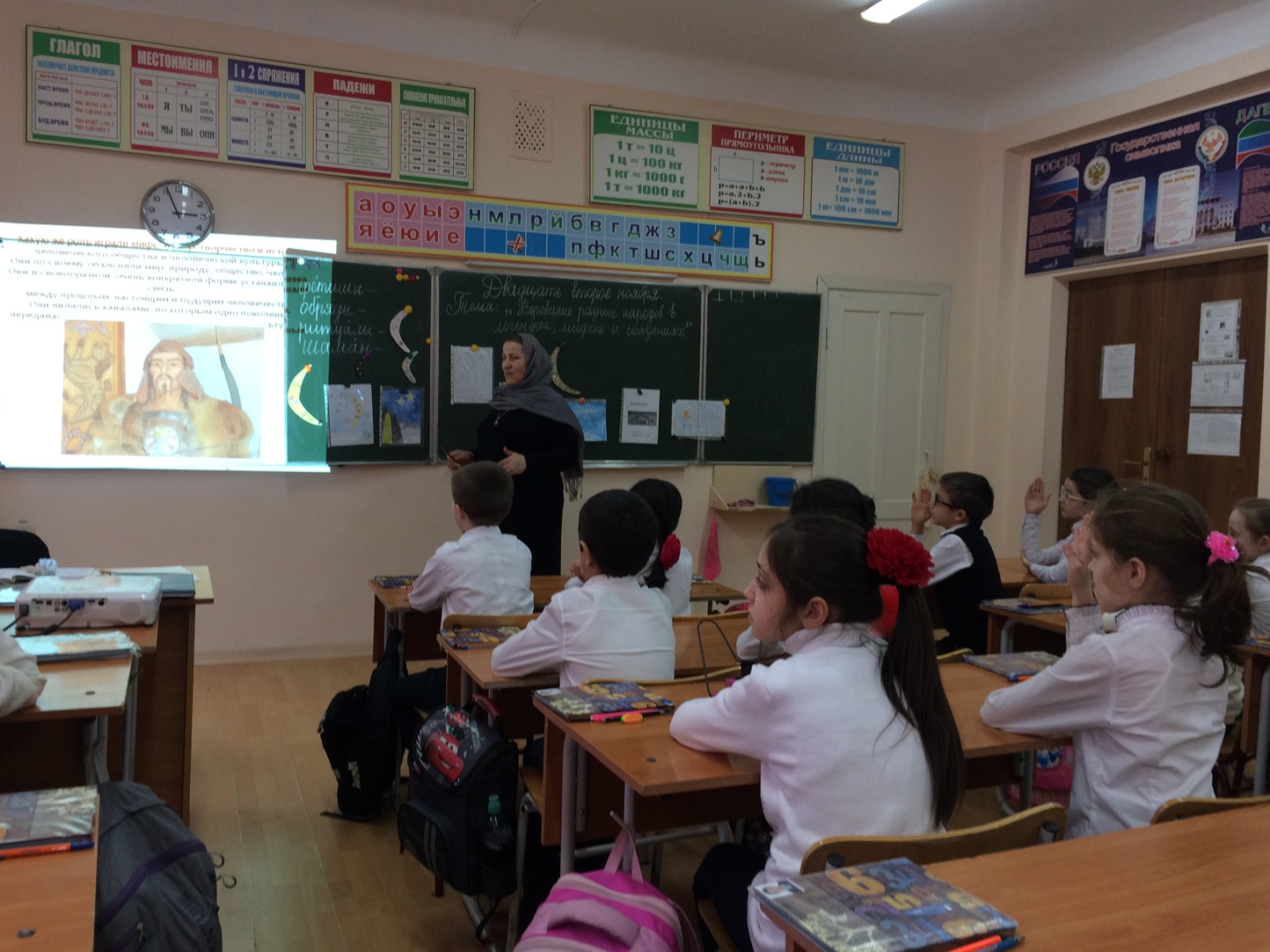 